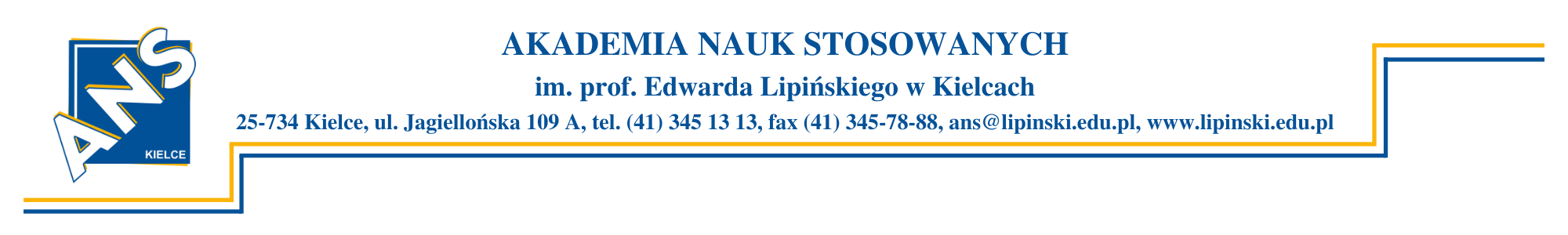 REGULAMIN KSZTAŁCENIA PRAKTYCZNEGOdla studentów kierunku PIELĘGNIARSTWO Wydziału Nauk MedycznychAkademii Nauk Stosowanych  im. prof. E. Lipińskiego w Kielcach§ 1Założenia ogólne	Kształcenie praktyczne na kierunku pielęgniarstwo, związane z opieką nad człowiekiem zdrowym i chorym, stanowi integralną część procesu kształcenia, którego celem jest:zgłębianie wiedzy zdobytej w ramach zajęć teoretycznych i doskonalenie umiejętności praktycznych w warunkach rzeczywistych,poznanie specyfiki pracy pielęgniarki w różnych placówkach ochrony zdrowia,kształtowanie i doskonalenie umiejętności niezbędnych do uzyskania kwalifikacji zawodowych,	Podstawę prawną Regulaminu Kształcenia Praktycznego na kierunku pielęgniarstwo stanowi:- Rozporządzenie Ministra Nauki i Szkolnictwa Wyższego z dnia 26lipca 2019 r. w sprawie standardów kształcenia przygotowującego do wykonywania zawodulekarza, lekarza dentysty, farmaceuty, pielęgniarki, położnej, diagnosty laboratoryjnego,fizjoterapeuty i ratownika medycznego (Dz.U. 2019 poz. 1573 z późn. zm.)- Ustawa z dnia 15 lipca 2011 r. o zawodach pielęgniarki i położnej z późniejszymi zmianami- Rozporządzenie Ministra Zdrowia z dnia 12 sierpnia 2012 r. w sprawie szczegółowych wymagań dotyczących kształcenia pielęgniarek i położnych Dz.U. 2012 poz. 970 Kształcenie praktyczne – obejmuje zajęcia praktyczne i praktyki zawodowe, które student odbywa zgodnie z obowiązującym w danym roku akademickim programem studiów,  harmonogramem i planem zajęć.Zajęcia praktyczne to zajęcia dydaktyczne realizowane pod bezpośrednim nadzorem i kierunkiem nauczyciela akademickiego będącego pracownikiem ANS.Praktyki zawodowe są realizowane pod kierunkiem opiekuna praktyk (pielęgniarki/położnej), pracownika danego zakładu opieki zdrowotnej. Nadzór nad realizacją praktyki zawodowej sprawuje z ramienia uczelni – Wydziałowy Opiekun Praktyk Zawodowych  powołany przez Rektora na wniosek Dziekana Wydziału Nauk Medycznych. Obowiązki Wydziałowego Opiekuna Praktyk Zawodowych określone są w zał. nr 4 do Regulaminu Nadzór nad organizacją i przebiegiem kształcenia praktycznego sprawuje Koordynator Kształcenia Praktycznego powołany przez Rektora na wniosek Dziekana Wydziału Nauk Medycznych. Obowiązki Koordynatora Kształcenia Praktycznego określone są w zał. nr 3 do RegulaminuKryteria doboru nauczycieli/opiekunów kształcenia praktycznego określa zał. nr 2 do Regulaminu Kształcenia Praktycznego.Kształcenie praktyczne realizowane jest w podmiotach  leczniczych, z którymi uczelnia  ma zawarte  porozumienie/umowę o współpracy. Wykaz placówek znajduje się na stronie internetowej uczelni i jest aktualizowany w każdym roku akademickim. Kryteria doboru placówek określa zał. nr 1 do Regulaminu. Praktyka zawodowa realizowana jest w sposób indywidualny. Istnieje możliwość podpisania umowy/porozumienia z placówką inną niż w wykazie. Student informuje Wydziałowego Opiekuna Praktyk przed rozpoczęciem praktyk zawodowych o planowanym miejscu i terminie ich odbywania.Weryfikacji placówek dokonuje Wydziałowy Opiekun Praktyk Zawodowych w porozumieniu z Koordynatorem Kształcenia Praktycznego na podstawie kryteriów doboru placówek zał. nr 1 do Regulaminu. poinformowanie wydziałowego opiekuna praktyk przed rozpoczęciem praktyk zawodowych o miejscu, terminie ich odbywania oraz wskazanie opiekuna praktyk w placówce, jego kompetencji i kontaktowego numeru telefonu§ 2Prawa i  obowiązki StudentaDo obowiązków studenta przed rozpoczęciem  kształcenie praktycznego należy:Wydrukować w formacie A4 Dzienniczek Kształcenia Praktycznego dostępny na stronie internetowej uczelni w dokumentach do pobrania dla studentów kierunku Pielęgniarstwo.Zapoznać się z wyciągiem Regulaminu Kształcenia Praktycznego zawartym w w/w dzienniczku.W celu zapewnienia bezpieczeństwa pacjentów i własnego student odbywający zajęcia w ramach kształcenia praktycznego zobowiązany jest do posiadania:aktualnego orzeczenia dla celów sanitarno-epidemiologicznych wydanego przez lekarza medycyny pracy, zaświadczenia o zaszczepieniu się przeciwko WZW typu B – 3 dawki, polis ubezpieczeniowych w zakresie OC dla studentów kierunków medycznych i NNW rozszerzonego o ekspozycję na materiał zakaźny, zaświadczenia obowiązkowego szkolenia z zakresu BHP wymaganego przez podmiot leczniczy.Student zobowiązany jest do przedstawienia wyżej wymienionych dokumentów nauczycielowi/opiekunowi  przed rozpoczęciem zajęć.Warunkiem dopuszczenia studenta do praktyk zawodowych jest pozytywna ocena z przedmiotu (wykłady, ćwiczenia) w ramach, którego realizowana jest praktyka zawodowa. Obowiązkiem studenta realizującego zajęcia  praktyczne i praktykę zawodową jestPunktualne przychodzenie na zajęcia (spóźnienie/ spóźnienia mogą stanowić podstawę do odmowy przyjęcia studenta na zajęcia).Systematyczne i aktywne uczestnictwo oraz stuprocentowa obecność na zajęciach zgodnie z obowiązującym harmonogramem (usprawiedliwione będą tylko nieobecności uzasadnione i udokumentowane - m. in. zwolnienia lekarskie , wypadki losowe, itp.). W przypadku nieobecności bezzwłoczne przedstawienie usprawiedliwienia nauczycielowi/opiekunowi (w ciągu 2 dni), a w przypadku choroby dostarczenie zwolnienia w ciągu 7 dni.Odpracowanie wszystkich nieobecności (usprawiedliwionych) w terminie uzgodnionym z opiekunem praktyk, (w przypadku nieobecności nieusprawiedliwionych student nie uzyskuje zaliczenia praktyki).Noszenie estetycznego, kompletnego umundurowania i identyfikatora (braki w umundurowaniu stanowią podstawę do odmówienia przyjęcia studenta na zajęcia).Przynoszenie na zajęcia dokumentów opisanych w punkcie 3 § 2 oraz dzienniczka umiejętności praktycznych.Wykonywania  procedur i zabiegów pielęgniarskich zgodnie z obowiązującymi zasadami i standardami pod nadzorem osoby prowadzącej zajęcia.Systematycznego zaliczania efektów kształcenia zawartych w Dzienniczku Umiejętności Praktycznych, dotyczących przedmiotu w ramach którego realizowane jest kształcenie praktyczne.Bezwzględny zakaz używania telefonów komórkowych, aparatów fotograficznych, dyktafonów, itp.Bezwzględny zakaz palenia tytoniu w miejscu realizacji kształcenia praktycznego.Zapoznanie się i bezwzględne przestrzeganie regulaminu zakładu opieki zdrowotnej, na terenie którego odbywa się kształcenie praktyczne oraz korzystanie z instrukcji i zarządzeń wewnętrznych danej jednostki organizacyjnej.Zapoznanie się i bezwzględne przestrzeganie zasad bhp oraz zasad reżimu sanitarnego obowiązujących na terenie danego zakładu opieki zdrowotnej.Przestrzeganie: RODO,  praw pacjenta,  zachowanie w tajemnicy informacji o pacjencie i jego rodzinie uzyskanych w trakcie kształcenia praktycznego.Przestrzeganie zasad kultury współżycia w stosunku do pacjentów i ich rodzin, personelu, opiekunów kształcenia praktycznego, koleżanek i kolegów.Wykonywanie poleceń przełożonych i opiekunów kształcenia praktycznego.Dbanie o bezpieczeństwo pacjentów i powierzony sprzęt oraz używanie go zgodnie z przeznaczeniem.     Student realizujący kształcenie praktyczne ma prawo doDobrze zorganizowanego procesu kształcenia, zgodnie z zasadami higieny pracy umysłowej.Warunków pobytu zapewniających bezpieczeństwo oraz poszanowanie godności osobistej.Życzliwego i podmiotowego traktowania w procesie dydaktycznym.Konsultacji i pomocy Wydziałowego Opiekuna Praktyk podczas realizacji całego procesu kształcenia praktycznego.Sprawiedliwej, obiektywnej, jawnej i zgodnej z ustalonymi kryteriami oceny.Zgłaszania uwag i skarg dotyczących organizacji, sposobu realizacji i przebiegu zajęć.Trzydziestominutowej przerwy na posiłek w wyznaczonym, przez nauczyciela / opiekuna, czasie i miejscu.§ 3Przebieg i dokumentowanie kształcenia praktycznegoZajęcia praktyczne i praktyki zawodowe realizowane są w grupach liczących max. 8 studentów.Zajęcia praktyczne realizowane są równolegle z pozostałymi zajęciami w danym semestrze wg planu studiów. Praktyka zawodowa może być planowana w okresie wakacji i przerw międzysemestralnych.Przebieg kształcenia praktycznego dokumentowany jest w Dzienniczku Umiejętności Praktycznych obowiązującym na kierunku Pielęgniarstwo w danym roku akademickim. W placówkach kształcenia praktycznego mogą być doskonalone i zaliczane tylko te umiejętności , które zostały pozytywnie ocenione przez nauczyciela w ramach ćwiczeń w Pracowni Umiejętności Pielęgniarskich.W ramach zajęć praktycznych nauczyciel potwierdza oceną i podpisem stopień osiągnięcia przez studenta wymaganych efektów kształcenia na odpowiednim poziomie. Ocenę studenta wpisuje w Dzienniczku Umiejętności Praktycznych i elektronicznym protokole zaliczeniowym.Dokumentami potwierdzającymi odbycie praktyki przez studenta są: Dzienniczek Umiejętności Praktycznych, karta okresowych osiągnięć studenta z podpisami opiekuna praktyk potwierdzającymi ocenę i termin realizacji praktyk oraz zrealizowane efekty kształcenia i obecność studenta na zajęciach (lista obecności).Na podstawie w/w dokumentów Wydziałowy Opiekun Praktyk dokonuje zaliczenia praktyki zawodowej w danym semestrze i wpisu w elektronicznym protokole zaliczeniowym.Zał. nr 1. Do Regulaminu Kształcenia Praktycznego ANS im. prof. E. Lipińskiego w KielcachKRYTERIA DOBORU PLACÓWEK KSZTAŁCENIA PRAKTYCZNEGO NA KIERUNKU PIELĘGNIARSTWOWydział Nauk MedycznychAkademii Nauk Stosowanych  im. prof. E. Lipińskiego w KielcachNazwa i adres placówki ………………………………………………………………………………………………….…………………………………………………………………………………………………Placówka posiada warunki:*Bardzo dobre (7-6 punktów)Dostateczne (5-4 punkty)Niedostateczne (3-1 punkty)*właściwe podkreślićZał. nr 2. Do Regulaminu Kształcenia Praktycznego ANS im. prof. E. Lipińskiego w KielcachKRYTERIA DOBORU OPIEKUNÓW KSZTAŁCENIA PRAKTYCZNEGO NA KIERUNKU PIELĘGNIARSTWOWydział Nauk MedycznychAkademii Nauk Stosowanych  im. prof. E. Lipińskiego w KielcachImię i nazwisko opiekuna…………………………………………………………………Przedmiot w ramach którego prowadzone jest kształcenie praktyczne………………………………………………………………………………………….Opiekun posiada kwalifikacje:* Bardzo dobre (7-6 punktów)Dostateczne (5-4 punktów)Niedostateczne (3-1punktów)*właściwe podkreślićZał. nr 3. Do Regulaminu Kształcenia Praktycznego ANS im. prof. E. Lipińskiego w KielcachOBOWIĄZKI KOORDYNATORA KSZTAŁCENIA PRAKTYCZNEGO NA KIERUNKU PIELĘGNIARSTWOWydział Nauk MedycznychAkademii Nauk Stosowanych  im. prof. E. Lipińskiego w KielcachNadzór nad przebiegiem kształcenia praktycznegoOpracowywanie i aktualizowanie wzorów dokumentów obowiązujących w trakcie realizacji kształcenia praktycznegoWspółudział w doborze placówek kształcenia praktycznegoWspółudział w opracowywaniu harmonogramu realizacji programu studiówHospitowanie nauczycieli realizujących  Zajęcia praktyczneOrganizacja części praktycznej egzaminu dyplomowegoWspółpraca a wydziałowymi opiekunami praktyk zawodowych i nauczycielami kształcenia praktycznegoZał. nr 4. Do Regulaminu Kształcenia Praktycznego ANS im. prof. E. Lipińskiego w KielcachOBOWIĄZKI WYDZIAŁOWEGOOPIEKUNA PRAKTYK NA KIERUNKU PIELĘGNIARSTWOWydział Nauk MedycznychAkademii Nauk Stosowanych  im. prof. E. Lipińskiego w KielcachOcena placówek, w których realizowana jest indywidualna praktyka zawodowaHospitowanie opiekunów praktyk zawodowychKontrola dokumentacji dopuszczającej studentów do realizacji praktyk zawodowychProwadzenie końcowej dokumentacji potwierdzającej realizację praktyki zawodowejProwadzenie konsultacji ze studentami i wspieranie ich na każdym etapie realizacji praktyk zawodowychZaliczanie praktyk zawodowych w protokołach elektronicznychWspółpraca z Koordynatorem Kształcenia Praktycznego oraz opiekunami praktyk zawodowych w placówkachKryteria doboru placówkiTakNiePlacówka spełnia europejskie standardy świadczenia usług zdrowotnych (akredytacja, certyfikat jakości ISO)Dysponuje należytą bazą diagnostyczno-leczniczą umożliwiającą realizację zamierzonych efektów kształcenia zgodnie z programem kształcenia praktycznego.Umożliwia studentom korzystanie ze sprzętu specjalistycznego i bazy informatycznej.Zapewnia studentom dostęp do środków ochrony osobistej.Dysponuje salą dydaktyczną niezbędną do realizacji zajęć, odbywania szkoleńZapewnia studentom na czas odbywania zajęć pomieszczenia do przechowywania odzieży prywatnej i ochronnej.Umożliwia studentom dostęp do pomieszczenia  socjalnego,w którym mogą spędzić regulaminową przerwę w zajęciach i spożywać posiłkiSUMA PUNKTÓW POZYTYWNYCHKryteria doboru opiekuna kształcenia praktycznegoTakNieAktualne prawo wykonywania zawodumgr pielęgniarstwa/położnictwa lub inny uznawany na stanowisku pielęgniarki/położnejlicencjat pielęgniarstwa/położnictwastaż pracy co najmniej 2 lataprzygotowanie pedagogicznedoświadczenie w prowadzeniu zajęć ze studentamikwalifikacje podyplomowe w zakresie prowadzonych zajęćSpecjalizacja……………………………………………………………………………………………………………………………Kurs kwalifikacyjny …………………………………………………………………………………………………………………SUMA PUNKTÓW POZYTYWNYCH